Bài 6: Đại hội đại biểu toàn quốc Liên hiệp Hội Việt Nam lần thứ VINgày 27-28/4/2010, Đại hội đại biểu toàn quốc lần thứ VI (nhiệm kỳ 2010-2015) Liên hiệp Hội Việt Nam được tổ chức trọng thể tại Hà Nội với sự tham gia của 677 đại biểu đại diện cho 125 hội thành viên (gồm 55 Liên hiệp hội địa phương và 70 hội ngành toàn quốc, trong đó có 4 tổng hội với hơn 80 hội thành viên hoạt động trong phạm vi cả nước)Nghị quyết số 27-NQ/TW của Hội nghị BCH Trung ương Đảng lần thứ 7 (khóa X) ngày 06/8/2008 "Về xây dựng đội ngũ trí thức trong thời kỳ đẩy mạnh công nghiệp hóa, hiện đại hóa đất nước" đã khẳng định: “Trong mọi thời đại, tri thức luôn là nền tảng tiến bộ xã hội, đội ngũ trí thức là lực lượng nòng cốt sáng tạo và truyền bá tri thức. Ngày nay, cùng với sự phát triển nhanh chóng của cách mạng khoa học và công nghệ hiện đại, đội ngũ trí thức trở thành nguồn lực đặc biệt quan trọng trong sự hình thành và phát triển của kinh tế tri thức phục vụ phát triển kinh tế-xã hội và tạo nên sức mạnh của mỗi quốc gia trong chiến lược phát triển. Mục tiêu sớm đưa nước ta ra khỏi tình trạng kém phát triển, cơ bản trở thành một nước công nghiệp theo hướng hiện đại vào năm 2020 đòi hỏi phải lựa chọn con đường phát triển rút ngắn, phát huy đến mức cao nhất mọi nguồn lực, tiềm năng trí tuệ của dân tộc, đặc biệt là năng lực sáng tạo của đội ngũ trí thức”.Để thực hiện được mục tiêu đó, đội ngũ trí thức nói chung và Liên hiệp Hội các Hội Khoa học và Kỹ thuật Việt Nam (Liên hiệp Hội  Việt Nam ) nói riêng có một vai trò, vị trí rất quan trọng trong việc đoàn kết, tập hợp, động viên đội ngũ trí thức, hội viên phát huy truyền thống của trí thức Việt Nam, góp phần xây dựng và bảo vệ Tổ quốc.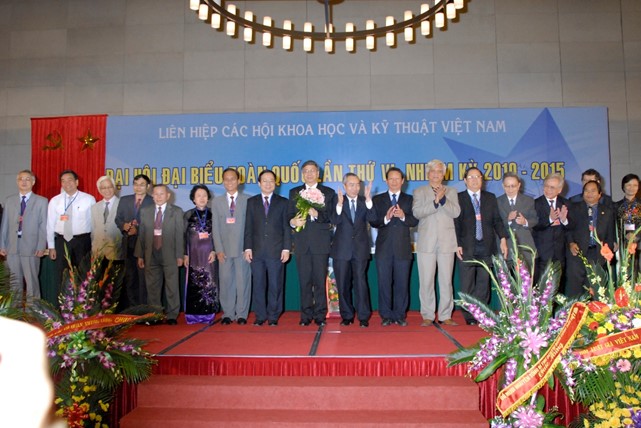 Đoàn Chủ tịch Liên hiệp Hội Khóa VI nhận nhiệm vụ Đại hội thông qua Báo cáo tổng kết hoạt động của Liên hiệp các Hội Khoa học và Kỹ thuật Việt Nam trong nhiệm kỳ V (2004-2009) và phương hướng hoạt động trong nhiệm kỳ VI (2010-2015), Báo cáo hoạt động của Ủy ban Kiểm tra nhiệm kỳ V (2004-2009) và phương hướng nhiệm vụ nhiệm kỳ VI (2010-2015), Báo cáo kiểm điểm hoạt động của Đoàn Chủ tịch và Hội đồng Trung ương Liên hiệp các Hội Khoa học và Kỹ thuật Việt Nam nhiệm kỳ V (2004-2009), Báo cáo giải trình của Đoàn Chủ tịch về việc sửa đổi, bổ sung Điều lệ Liên hiệp các Hội Khoa học và Kỹ thuật Việt Nam và thông qua những nội dung cơ bản của Điều lệ sửa đổi và giao cho Hội đồng Trung ương khóa VI căn cứ Chỉ thị số 42-CT/TW ngày 16/4/2010 của Bộ Chính trị, Thông báo số 329/TB-TW ngày 26/4/2010 của Ban Bí thư để hoàn thiện, Chiến lược phát triển Liên hiệp các Hội Khoa học và Kỹ thuật Việt Nam giai đoạn 2010-2020. Đại hội bầu ra Hội đồng Trung ương nhiệm kỳ VI gồm 144 ủy viên.Trong phiên họp đầu tiên, Hội đồng Trung ương đã bầu Đoàn Chủ tịch gồm 23 thành viên do GS.VS.TSKH Đặng Vũ Minh, Uỷ viên TW Đảng, Uỷ viên Ban Thường vụ, Chủ nhiệm Uỷ ban khoa học, công nghệ và Môi trường Quốc hội, làm Chủ tịch. Ba phó chủ tịch gồm: TS Vũ Ngọc Hoàng, Ủy viên TW Đảng, Phó Trưởng ban Tuyên giáo TW; PGS.TS Hồ Uy Liêm, Quyền Chủ tịch Liên hiệp Hội Việt Nam  khóa V và TS Trần Việt Hùng, Phó Chủ tịch thường trực kiêm Tổng Thư ký Tổng hội Cơ khí Việt Nam. TS Phạm Văn Tân tiếp tục đảm nhiệm chức Tổng thư ký Liên hiệp Hội Việt Nam  khóa VI. Hội đồng Trung ương đã bầu Ủy ban Kiểm tra gồm 9 thành viên, do Phó Chủ tịch Trần Việt Hùng làm Chủ nhiệm.Các đồng chí Trương Tấn Sang, Uỷ viên Bộ chính trị, Thường trực Ban Bí thư; Hồ Đức Việt, Ủy viên Bộ Chính trị, Bí thư TW Đảng, Trưởng Ban Tổ chức TW; Tô Huy Rứa, Ủy viên Bộ Chính trị, Bí thư TW Đảng, Trưởng Ban Tuyên giáo TW; Lê Khả Phiêu, Nguyên Tổng Bí thư; Huỳnh Đảm, Ủy viên TW Đảng, Chủ tịch Ủy ban TW Mặt trận tổ quốc Việt Nam; Nguyễn Thiện Nhân, Ủy viên TW Đảng, Phó Thủ tướng Chính phủ; đại diện nhiều bộ, ban, ngành, đoàn thể đã tới dự Đại hội.DANH SÁCHĐOÀN CHỦ TỊCHLIÊN HIỆP CÁC HỘI KHOA HỌC VÀ KỸ THUẬT VIỆTNAM KHOÁ VIDANH SÁCH TRÍCH NGANG UỶ VIÊN UBKTKHOÁ VI (2010 - 2015)Lê Công Lương – Lê HồngTTHọ và tênChức vụ Đơn vị công tácTTHọ và tênChức vụ Đơn vị công tác1.          Nguyễn Văn CưPCTHội KHKT Biển VN2.          Nguyễn Văn ĐúngChủ tịchLHH Đồng Tháp3.          Nguyễn Ngọc GiaoChủ tịchLHH TP. HCM4.          Chu HảoGiám đốcNXB Tri thức5.          Lê Tuấn HoaChủ tịchHội Toán học VN6.          Vũ Ngọc HoàngPhó Trưởng BanBan Tuyên giáo TW7.          Trần Ngọc HùngChủ tịchTổng Hội Xây dựng VN8.          Trần Việt HùngPCT – TTKTổng Hội Cơ khí VN9.          Nguyễn Đình HươngPCTLHH Hà Nội10.       Phan Thị KimChủ tịchHội An toàn thức phẩm VN11.       Hồ Uy LiêmQ. Chủ tịchLHH VN12.       Đặng Vũ MinhChủ tịchHội Phân tích Hoá, Lý, sinh học VN13.       Đỗ NamChủ tịchLHH Thừa Thiên - Huế14.       Nguyễn Hữu NinhPGĐTrung tâm Nghiên cứu, giáo dục môi trường và phát triển 15.       Y Ghi NiePhó Chủ tịchLHH Đắc Lắc16.       Dương Trung QuốcTTKHội KH Lịch sử VN17.       Phạm Bích SanPhó TTKLHH VN18.       Phạm Văn TânTTKLHH VN19.       Đặng Văn ThanhChủ tịchHội Kế toán và Kiểm toán VN20.       Lê Xuân ThảoPCT TTQuỹ VIFOTEC21.       Lê Đình TiếnThứ trưởngBộ Khoa học & Công nghệ22.       Lương Đức TrụChủ tịchLHH Hải Dương23.       Đỗ Thị VânTrưởng Ban TC – CBLHH VNTTHọ và tênChức danh HộiChức danh UBKTTTHọ và tênChức danh HộiChức danh UBKT1.     Trần Việt HùngPCTTT – TTK Tổng Hội Cơ khí VNChủ nhiệm2.     Nghiêm Quốc BảoPCTTT,TTK- Hội Sở hữu trí tuệ VNUV3.     Nguyễn Thị DungChuyên viên -LHH VNUV4.     Nguyễn Vân ĐìnhPCTTT - Hội Dược học VNUV5.     Đậu Ngọc HàoPCT - Hội Thú y VNUV6.     Nguyễn Sỹ KhánhPCT TT – TTK- LHH Bình DươngUV7.     Nguyễn LợtPCT- LHH Bình ThuậnUV8.     Lê Công LươngChánh VP  LHH VNUV9.     Hoàng Xuân TrườngQ. Chủ tịch LHH Nghệ AnUV